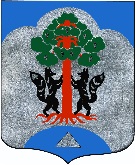 Администрациямуниципального образования Сосновское сельское поселениемуниципального образования Приозерский муниципальный районЛенинградской областиП О С Т А Н О В Л Е Н И Еот «16» июня 2023 года                                                                                            № 229В целях обеспечения исполнения полномочий по приобретению жилья в муниципальный жилой фонд на территории муниципального образования Сосновское  сельское поселение муниципального образования Приозерский муниципальный район Ленинградской области, в соответствии с Порядком определения средней рыночной стоимости одного квадратного метра общей площади жилья, приобретаемого в муниципальный жилищный фонд по муниципальному образованию Сосновское  сельское   поселение муниципального образования Приозерский муниципальный район Ленинградской области, руководствуясь Уставом муниципального образования Сосновское  сельское  поселение, администрация муниципального образования Сосновское сельское поселение муниципального образования Приозерский муниципальный район Ленинградской области ПОСТАНОВЛЯЕТ:1. Установить среднюю рыночную стоимость одного квадратного метра общей площади жилья на третий квартал 2023 года по муниципальному образованию Сосновское сельское поселение муниципального образования Приозерский муниципальный район Ленинградской области в размере 103 461,70 рублей         (приложение 1).2. Настоящее постановление вступает в силу с даты его официального опубликования.3. Контроль за исполнением постановления оставляю за собой.      Зам. главы по экономике,      и. о. главы администрации:                   				        А.С. БеспалькоРазослано: дело-2  отдел по жил.политике -1, СМИ-1исп. Балакирев А.А.  тел. 8(81379) 61-830Приложение к постановлению администрации МО Сосновское сельское поселениеМО Приозерский муниципальный районЛенинградской области№ 229 от «16» июня 2023 годаРасчёт стоимости одного квадратного метра общей площади жилья на третий квартал 2023 года по муниципальному образованию Сосновское сельское поселение муниципального образования Приозерский муниципальный район Ленинградской областиСт. дог = 6600000/87,4=75 514,87 руб./кв.м.  Мероприятия по улучшению жилищных условий молодых граждан (молодых семей) государственной программы Ленинградской области «Формирование городской среды и обеспечение качественным жильем граждан на территории Ленинградской области» Максимова О.С. стоимость 6600000 рублей, площадь 87, 4 кв.м.Ст.кред  82597,5 руб./кв.м.По данным: ИП Савватеева – 69995. Данные не предоставлены;  ООО «Александр Недвижимость»- 95200 руб/кв.м.  Агентство недвижимости «Итака»-0. Данные не предоставлены.Ст.кред = (69995+95 200)/2 = 82597,5 руб./кв.м.Ст.строй =125 000 руб./кв.м.По данным ООО «Викинг-Недвижимость» - 125 000 руб./кв.м.  Ст.стат = (163843,47 +117169,82)/2 = 140506,64 руб./кв.м.Пр. стат. 163843,47 рублей/ кв.м. - по данным официального сайта «Петростат»Вт. стат.  117169,82 рублей/ кв.м. – по данным официального сайта «Петростат»Среднее значение стоимости 1 кв.м общей площади жилья по муниципальному образованию Сосновское сельское поселение (Ср_кв.м)  Ср_кв.м = Ст_кред х 0,92 +Ст. дог. *0,92+ Ст_стат + Ст строй                                                               N        0,92 – коэффициент, учитывающий долю затрат покупателя по оплате услуг риэлторов, нотариусов, кредитных организаций (банков) и других затрат       N - количество показателей, используемых при расчёте  Ср кв.м = (82597,5*0,92)+( 75 514,87* 0,92)+ 140506,64  + 125 000  = 102 742,50 руб./кв.м.                                                          4   Ср.кв.м. = 102 742,50 руб./кв.м.Ср. ст. кв.м = Ср кв.м х К_дефлК_дефл – индекс-дефлятор, определяемый уполномоченным федеральным органом исполнительной власти на основании дефляторов по видам экономической деятельности, индекса потребительских цен, на расчётный кварталК_дефл. – 100,7 (Утвержден Министерством экономического развития Российской Федерации)Ср. ст. кв.м = 102 742,50 х 1,007  =  103 461, 70 руб.  Об установлении средней рыночной стоимости одного квадратного метра общей площади жилья на третий квартал 2023 года по муниципальному образованию Сосновское сельское поселение муниципального образования Приозерский муниципальный район Ленинградской областиНазвание муниципального образованияРасчетные показателиРасчетные показателиРасчетные показателиРасчетные показателиРасчетные показателиРасчетные показателиНазвание муниципального образованияСр. ст. кв.м.Ср. кв.м.Ст. дог.Ст. кред.Ср. стат.Ст. строй.Название муниципального образованияСр. ст. кв.м.Ср. кв.м.Ст. дог.Ст. кред.Ср. стат.Ст. строй.1345678Сосновское сельское поселение103 461,70 102 742,5075 514,8782597,5140506,64 125 000